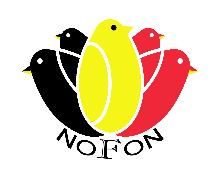 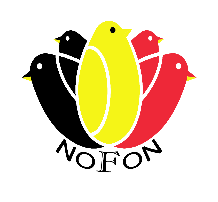 AIDER LE NOFON EN TANT DE BENEVOLE DE NOFON Championship à GC Klein Boom à PutteVente Vente Vente Jour et dateTravailTravailTravailTravailTravailTravailTravailMatinMatinMatinAprés-midiAprés-midiMatinMatinAprés midiLundi le 12 dec. Application des matériauxConstruction de la salleAppliquer les numéros de sériesApplication des matériauxConstruction de la salleAppliquer les numéros de sériesApplication des matériauxConstruction de la salleAppliquer les numéros de sériesApplication des matériauxConstruction de la salleAppliquer les numéros de sériesApplication des matériauxConstruction de la salleAppliquer les numéros de sériesApplication des matériauxConstruction de la salleAppliquer les numéros de sériesApplication des matériauxConstruction de la salleAppliquer les numéros de sériesMardi le 13 dec. Appliquer les numéros de sériesEnlogement/table d’enlogementAppliquer les numéros de sériesEnlogement/table d’enlogementAppliquer les numéros de sériesEnlogement/table d’enlogementAppliquer les numéros de sériesEnlogement/table d’enlogementAppliquer les numéros de sériesEnlogement/table d’enlogementAppliquer les numéros de sériesEnlogement/table d’enlogementAppliquer les numéros de sériesEnlogement/table d’enlogementMercredi le 14 dec. Jugement apporter les oiseaux/ nourrir les oiseau /Reprogrammation de la salle / divers.Jugement apporter les oiseaux/ nourrir les oiseau /Reprogrammation de la salle / divers.Jugement apporter les oiseaux/ nourrir les oiseau /Reprogrammation de la salle / divers.Jugement apporter les oiseaux/ nourrir les oiseau /Reprogrammation de la salle / divers.Jugement apporter les oiseaux/ nourrir les oiseau /Reprogrammation de la salle / divers.Jugement apporter les oiseaux/ nourrir les oiseau /Reprogrammation de la salle / divers.Jugement apporter les oiseaux/ nourrir les oiseau /Reprogrammation de la salle / divers.Jeudi le 15 dec.Décoration de la salleNourrir les oiseaux / divers.Décoration de la salleNourrir les oiseaux / divers.Décoration de la salleNourrir les oiseaux / divers.Décoration de la salleNourrir les oiseaux / divers.Décoration de la salleNourrir les oiseaux / divers.Décoration de la salleNourrir les oiseaux / divers.Décoration de la salleNourrir les oiseaux / divers.Vendredi le 16 dec.Nourrir les oiseaux / garder les oiseauNourrir les oiseaux / garder les oiseauNourrir les oiseaux / garder les oiseauNourrir les oiseaux / garder les oiseauNourrir les oiseaux / garder les oiseauNourrir les oiseaux / garder les oiseauNourrir les oiseaux / garder les oiseauSamedi le 17 dec.Nourrir les oiseaux / garder les oiseauNourrir les oiseaux / garder les oiseauNourrir les oiseaux / garder les oiseauNourrir les oiseaux / garder les oiseauNourrir les oiseaux / garder les oiseauNourrir les oiseaux / garder les oiseauNourrir les oiseaux / garder les oiseauDimanche le 18 dec.Nourrir les oiseaux / garder les oiseau/délogementNourrir les oiseaux / garder les oiseau/délogementNourrir les oiseaux / garder les oiseau/délogementNourrir les oiseaux / garder les oiseau/délogementNourrir les oiseaux / garder les oiseau/délogementNourrir les oiseaux / garder les oiseau/délogementNourrir les oiseaux / garder les oiseau/délogementLundi le 19 dec.Démontage et élèvement des matériaux.Démontage et élèvement des matériaux.Démontage et élèvement des matériaux.Démontage et élèvement des matériaux.Démontage et élèvement des matériaux.Démontage et élèvement des matériaux.Démontage et élèvement des matériaux.Nom:Prénom:Prénom:Prénom:Prénom:Rue :Numéro .:Numéro .:Numéro .:Numéro .:Code postale :Code postale :Commune :Commune :Commune :Membre club :Membre club :Membre club :Membre club :Membre club :Numéro de téléphone .:      Numéro de téléphone .:      Numéro de téléphone .:      Adres :Adres :Adres :Adres :Numéro matricule.,Numéro matricule.,Numéro matricule.,Indiquer dans le tableau avec un x les jours (matin ou après-midi) que vous pouvez venir pour donner un coup de main :  Vous êtes également disposé à participer à des activités que celles spécifiées en cas d’insuffisance de main-d’œuvreLes bénévoles sont priés de se présenter et de se registrer s’ils sont présents.  Indiquer dans le tableau avec un x les jours (matin ou après-midi) que vous pouvez venir pour donner un coup de main :  Vous êtes également disposé à participer à des activités que celles spécifiées en cas d’insuffisance de main-d’œuvreLes bénévoles sont priés de se présenter et de se registrer s’ils sont présents.  Indiquer dans le tableau avec un x les jours (matin ou après-midi) que vous pouvez venir pour donner un coup de main :  Vous êtes également disposé à participer à des activités que celles spécifiées en cas d’insuffisance de main-d’œuvreLes bénévoles sont priés de se présenter et de se registrer s’ils sont présents.  Indiquer dans le tableau avec un x les jours (matin ou après-midi) que vous pouvez venir pour donner un coup de main :  Vous êtes également disposé à participer à des activités que celles spécifiées en cas d’insuffisance de main-d’œuvreLes bénévoles sont priés de se présenter et de se registrer s’ils sont présents.  Indiquer dans le tableau avec un x les jours (matin ou après-midi) que vous pouvez venir pour donner un coup de main :  Vous êtes également disposé à participer à des activités que celles spécifiées en cas d’insuffisance de main-d’œuvreLes bénévoles sont priés de se présenter et de se registrer s’ils sont présents.  Indiquer dans le tableau avec un x les jours (matin ou après-midi) que vous pouvez venir pour donner un coup de main :  Vous êtes également disposé à participer à des activités que celles spécifiées en cas d’insuffisance de main-d’œuvreLes bénévoles sont priés de se présenter et de se registrer s’ils sont présents.  Indiquer dans le tableau avec un x les jours (matin ou après-midi) que vous pouvez venir pour donner un coup de main :  Vous êtes également disposé à participer à des activités que celles spécifiées en cas d’insuffisance de main-d’œuvreLes bénévoles sont priés de se présenter et de se registrer s’ils sont présents.  Indiquer dans le tableau avec un x les jours (matin ou après-midi) que vous pouvez venir pour donner un coup de main :  Vous êtes également disposé à participer à des activités que celles spécifiées en cas d’insuffisance de main-d’œuvreLes bénévoles sont priés de se présenter et de se registrer s’ils sont présents.  Indiquer dans le tableau avec un x les jours (matin ou après-midi) que vous pouvez venir pour donner un coup de main :  Vous êtes également disposé à participer à des activités que celles spécifiées en cas d’insuffisance de main-d’œuvreLes bénévoles sont priés de se présenter et de se registrer s’ils sont présents.  Indiquer dans le tableau avec un x les jours (matin ou après-midi) que vous pouvez venir pour donner un coup de main :  Vous êtes également disposé à participer à des activités que celles spécifiées en cas d’insuffisance de main-d’œuvreLes bénévoles sont priés de se présenter et de se registrer s’ils sont présents.  Indiquer dans le tableau avec un x les jours (matin ou après-midi) que vous pouvez venir pour donner un coup de main :  Vous êtes également disposé à participer à des activités que celles spécifiées en cas d’insuffisance de main-d’œuvreLes bénévoles sont priés de se présenter et de se registrer s’ils sont présents.  Indiquer dans le tableau avec un x les jours (matin ou après-midi) que vous pouvez venir pour donner un coup de main :  Vous êtes également disposé à participer à des activités que celles spécifiées en cas d’insuffisance de main-d’œuvreLes bénévoles sont priés de se présenter et de se registrer s’ils sont présents.  Indiquer dans le tableau avec un x les jours (matin ou après-midi) que vous pouvez venir pour donner un coup de main :  Vous êtes également disposé à participer à des activités que celles spécifiées en cas d’insuffisance de main-d’œuvreLes bénévoles sont priés de se présenter et de se registrer s’ils sont présents.  Indiquer dans le tableau avec un x les jours (matin ou après-midi) que vous pouvez venir pour donner un coup de main :  Vous êtes également disposé à participer à des activités que celles spécifiées en cas d’insuffisance de main-d’œuvreLes bénévoles sont priés de se présenter et de se registrer s’ils sont présents.  Indiquer dans le tableau avec un x les jours (matin ou après-midi) que vous pouvez venir pour donner un coup de main :  Vous êtes également disposé à participer à des activités que celles spécifiées en cas d’insuffisance de main-d’œuvreLes bénévoles sont priés de se présenter et de se registrer s’ils sont présents.  Indiquer dans le tableau avec un x les jours (matin ou après-midi) que vous pouvez venir pour donner un coup de main :  Vous êtes également disposé à participer à des activités que celles spécifiées en cas d’insuffisance de main-d’œuvreLes bénévoles sont priés de se présenter et de se registrer s’ils sont présents.  Veuillez remplir ce formulaire complétant avant le 30 novembre 2022 àJack Bloemen Beemdstraat 92 te 3670 Oudsbergen.  tél: 0470.12.39.49  E-mail: onder-voorzitter@kbof.be(si pour des raisons de circonstances , vous ne pouvez pas être présent au rendez-vous, vous êtes prié de le signaler au secrétaire) Veuillez également communiquer votre numéro matricule., ce numéro est indiqué au dos de votre carte d’identité. (pe 37.12.14-333.45)Veuillez remplir ce formulaire complétant avant le 30 novembre 2022 àJack Bloemen Beemdstraat 92 te 3670 Oudsbergen.  tél: 0470.12.39.49  E-mail: onder-voorzitter@kbof.be(si pour des raisons de circonstances , vous ne pouvez pas être présent au rendez-vous, vous êtes prié de le signaler au secrétaire) Veuillez également communiquer votre numéro matricule., ce numéro est indiqué au dos de votre carte d’identité. (pe 37.12.14-333.45)Veuillez remplir ce formulaire complétant avant le 30 novembre 2022 àJack Bloemen Beemdstraat 92 te 3670 Oudsbergen.  tél: 0470.12.39.49  E-mail: onder-voorzitter@kbof.be(si pour des raisons de circonstances , vous ne pouvez pas être présent au rendez-vous, vous êtes prié de le signaler au secrétaire) Veuillez également communiquer votre numéro matricule., ce numéro est indiqué au dos de votre carte d’identité. (pe 37.12.14-333.45)Veuillez remplir ce formulaire complétant avant le 30 novembre 2022 àJack Bloemen Beemdstraat 92 te 3670 Oudsbergen.  tél: 0470.12.39.49  E-mail: onder-voorzitter@kbof.be(si pour des raisons de circonstances , vous ne pouvez pas être présent au rendez-vous, vous êtes prié de le signaler au secrétaire) Veuillez également communiquer votre numéro matricule., ce numéro est indiqué au dos de votre carte d’identité. (pe 37.12.14-333.45)Veuillez remplir ce formulaire complétant avant le 30 novembre 2022 àJack Bloemen Beemdstraat 92 te 3670 Oudsbergen.  tél: 0470.12.39.49  E-mail: onder-voorzitter@kbof.be(si pour des raisons de circonstances , vous ne pouvez pas être présent au rendez-vous, vous êtes prié de le signaler au secrétaire) Veuillez également communiquer votre numéro matricule., ce numéro est indiqué au dos de votre carte d’identité. (pe 37.12.14-333.45)Veuillez remplir ce formulaire complétant avant le 30 novembre 2022 àJack Bloemen Beemdstraat 92 te 3670 Oudsbergen.  tél: 0470.12.39.49  E-mail: onder-voorzitter@kbof.be(si pour des raisons de circonstances , vous ne pouvez pas être présent au rendez-vous, vous êtes prié de le signaler au secrétaire) Veuillez également communiquer votre numéro matricule., ce numéro est indiqué au dos de votre carte d’identité. (pe 37.12.14-333.45)Veuillez remplir ce formulaire complétant avant le 30 novembre 2022 àJack Bloemen Beemdstraat 92 te 3670 Oudsbergen.  tél: 0470.12.39.49  E-mail: onder-voorzitter@kbof.be(si pour des raisons de circonstances , vous ne pouvez pas être présent au rendez-vous, vous êtes prié de le signaler au secrétaire) Veuillez également communiquer votre numéro matricule., ce numéro est indiqué au dos de votre carte d’identité. (pe 37.12.14-333.45)Veuillez remplir ce formulaire complétant avant le 30 novembre 2022 àJack Bloemen Beemdstraat 92 te 3670 Oudsbergen.  tél: 0470.12.39.49  E-mail: onder-voorzitter@kbof.be(si pour des raisons de circonstances , vous ne pouvez pas être présent au rendez-vous, vous êtes prié de le signaler au secrétaire) Veuillez également communiquer votre numéro matricule., ce numéro est indiqué au dos de votre carte d’identité. (pe 37.12.14-333.45)Veuillez remplir ce formulaire complétant avant le 30 novembre 2022 àJack Bloemen Beemdstraat 92 te 3670 Oudsbergen.  tél: 0470.12.39.49  E-mail: onder-voorzitter@kbof.be(si pour des raisons de circonstances , vous ne pouvez pas être présent au rendez-vous, vous êtes prié de le signaler au secrétaire) Veuillez également communiquer votre numéro matricule., ce numéro est indiqué au dos de votre carte d’identité. (pe 37.12.14-333.45)Veuillez remplir ce formulaire complétant avant le 30 novembre 2022 àJack Bloemen Beemdstraat 92 te 3670 Oudsbergen.  tél: 0470.12.39.49  E-mail: onder-voorzitter@kbof.be(si pour des raisons de circonstances , vous ne pouvez pas être présent au rendez-vous, vous êtes prié de le signaler au secrétaire) Veuillez également communiquer votre numéro matricule., ce numéro est indiqué au dos de votre carte d’identité. (pe 37.12.14-333.45)Veuillez remplir ce formulaire complétant avant le 30 novembre 2022 àJack Bloemen Beemdstraat 92 te 3670 Oudsbergen.  tél: 0470.12.39.49  E-mail: onder-voorzitter@kbof.be(si pour des raisons de circonstances , vous ne pouvez pas être présent au rendez-vous, vous êtes prié de le signaler au secrétaire) Veuillez également communiquer votre numéro matricule., ce numéro est indiqué au dos de votre carte d’identité. (pe 37.12.14-333.45)Veuillez remplir ce formulaire complétant avant le 30 novembre 2022 àJack Bloemen Beemdstraat 92 te 3670 Oudsbergen.  tél: 0470.12.39.49  E-mail: onder-voorzitter@kbof.be(si pour des raisons de circonstances , vous ne pouvez pas être présent au rendez-vous, vous êtes prié de le signaler au secrétaire) Veuillez également communiquer votre numéro matricule., ce numéro est indiqué au dos de votre carte d’identité. (pe 37.12.14-333.45)Veuillez remplir ce formulaire complétant avant le 30 novembre 2022 àJack Bloemen Beemdstraat 92 te 3670 Oudsbergen.  tél: 0470.12.39.49  E-mail: onder-voorzitter@kbof.be(si pour des raisons de circonstances , vous ne pouvez pas être présent au rendez-vous, vous êtes prié de le signaler au secrétaire) Veuillez également communiquer votre numéro matricule., ce numéro est indiqué au dos de votre carte d’identité. (pe 37.12.14-333.45)Veuillez remplir ce formulaire complétant avant le 30 novembre 2022 àJack Bloemen Beemdstraat 92 te 3670 Oudsbergen.  tél: 0470.12.39.49  E-mail: onder-voorzitter@kbof.be(si pour des raisons de circonstances , vous ne pouvez pas être présent au rendez-vous, vous êtes prié de le signaler au secrétaire) Veuillez également communiquer votre numéro matricule., ce numéro est indiqué au dos de votre carte d’identité. (pe 37.12.14-333.45)Veuillez remplir ce formulaire complétant avant le 30 novembre 2022 àJack Bloemen Beemdstraat 92 te 3670 Oudsbergen.  tél: 0470.12.39.49  E-mail: onder-voorzitter@kbof.be(si pour des raisons de circonstances , vous ne pouvez pas être présent au rendez-vous, vous êtes prié de le signaler au secrétaire) Veuillez également communiquer votre numéro matricule., ce numéro est indiqué au dos de votre carte d’identité. (pe 37.12.14-333.45)Veuillez remplir ce formulaire complétant avant le 30 novembre 2022 àJack Bloemen Beemdstraat 92 te 3670 Oudsbergen.  tél: 0470.12.39.49  E-mail: onder-voorzitter@kbof.be(si pour des raisons de circonstances , vous ne pouvez pas être présent au rendez-vous, vous êtes prié de le signaler au secrétaire) Veuillez également communiquer votre numéro matricule., ce numéro est indiqué au dos de votre carte d’identité. (pe 37.12.14-333.45)Signature :Signature :Signature :Signature :Date :Date :Date :